-	--.GOVERNO DO ESTADO DE ROND0NiAGOVERNADORIA--...DECRETO Nº 1793 DE 22 DE MARÇO DE 1984.O G OV E R NA DO R DO ESTA DO D E R ON DON I A usa nd o d asatribuições q ue l h e confe re a Le i Com p l em entar nº041 d e 22 d e	d ezembro d e 1981 , R E S O L V E :- Co l oca r a d isposição d a Assem b l éf a Legislativ a d o Es t ad o, o serv id or J OS E FER R E I RA SOB R I N H O , ocu pa.!!_ te d o em p reg o d e Se rv i d or Técn i co Espec i a l i zado , l otad o n a Secret a r i a d e Es t ad o d a Agricúltura  .- Coloca r a d isposição d a Superintend en cia N ac iona l d e A ba stec i men to-SU N A B , o servidor F RA N C ISCO D E ASSI S MA R I A N O D E O L I V E I RA , A g en te A dm i n i stra t ivo, cad as t ro n 36.228, l otad o n a Secreta r i a d e Es ta d o d a A d m i n istração.3 - Coloca r a disposição d a Prefeitura M u n i c i pa l " d e Cos t a M a rq u es- R O , a servid ora J A C I RA MA R I A D E O L IV E I RA M A R COND ES , Técnica em Ed u cação, cad as t ro n		1 8.774, l otad a n a Sec reta r i a d e Es t ad o d a Ed u caçao.4  - Coloca r a disposição d o M u n i c i p i o d e A r i q u emes R o a serv i d ora EVA MA R I A T I N O C O R OCHA , ocu pa n te d o empreg o d e O d on tó l og a , cad as t ro nº 03.303 , l otad a na Secr eta r i a d e Es t ad o d a Saú d e.5 - Remover o servidor PAULO C ESA R BA R D E L LA , ocu pa.!!_ te d o emp rego d e E ng en heiro Agronomo, cad as t ro nºGOVERNO  DO ESTADO  DE RONDÔNIAGOVERNADOR IA	.236.230 , d a Secreta r i a d e Es tad o d a Ad m i. n i- st ração pa ra a Secreta r i a d e E s·ta d o d a 1 nd úst r i'a , Comér c i o , ciência e Tecnolog i a.6? - R emov er o ser v i d or R EN [P R t M O D E A RAOJO , ocupa te d o em p rego d e Ass i sten te J u r íd i co, cad as t ro N? 20.222, d a Sec reta r i a d e Es tad o d a A dm i n i st ra ção pa ra a Secreta r i a d e Es t ad o d o I n ter i or e J us t iça.]? - R emover o serv i d or L'U I Z CA R LOS D E FRA N ÇA , ocu pa te d o em p rego d e A gen te Ad m i n i st ra t i v o, cad ast ron? 36.229, d a Secreta r i a d e Es tad o d a Ad m i n i st ra çao p ar a a Gov er n ad or i a.8? - Rem ov e r o serv i d or S 1 LV 1 O RA I'M UN DO C OSTA DOS SAN TOS , ocupa n te d o em p reg o d e A gen te Ad m i n i st ra t i - v o, cad as t ro n? 36.270 , d a Secr eta r i a d e Es tad o d a A dm i n t st ração pa ra a Gover n ad or i a.9? - R emov e r a serv t d ora C E LYN E VAS CON C E LOS D E O L I V E I RA , ocu pa n te d o em p reg o d e A g en te A dm i n i st ra t i v o cad as t ro n? 3 1 .231 , d a Sec reta r i a d e Es tad o d a Ad m i n i st ração pa r a a Sec reta r i a d e Es tad o d a Se g u ra n ça Púb l i ca.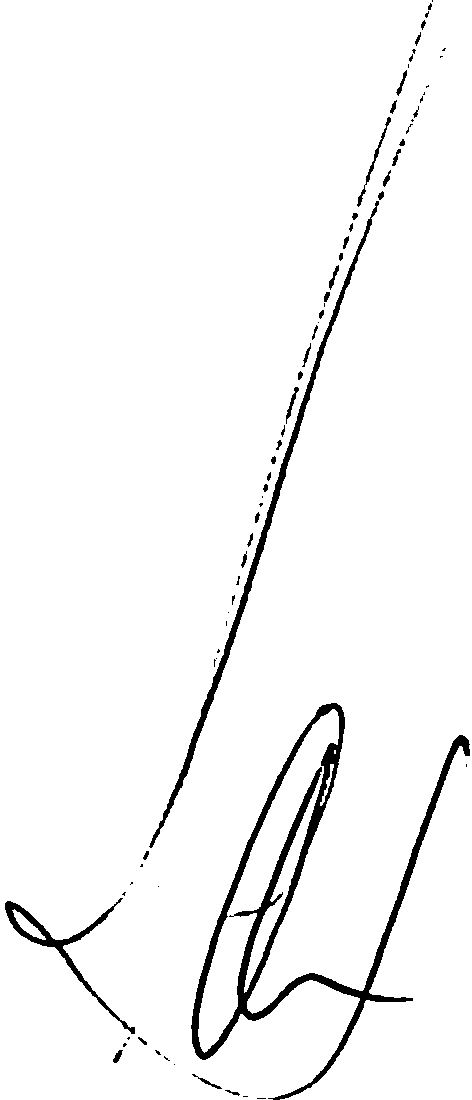 1 0 - Remov er a serv i d ora MA R I LE N E A LM E I DA RA M OS , ocu pa n te do emp reg o d e A g en te A dm i n i s t ra t i v o , cadas t ro n? 33.500 , d a Sec reta r i a d e Es tad o d a  A d m i n i s tr a ção pa ra a Secreta r i a d e Es tad o d e Cu l tu ra Espor tes e Tu r i smo.1 1 - R emove r a serv i d or a M A R I A	I VA N I LDA A LV ES. D E A LBU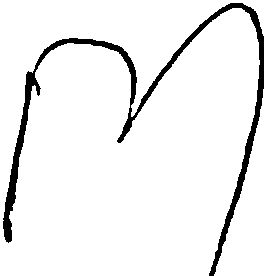 GOVERNO DO ESTADO DE RONDÔNIA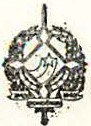 GOVERNADOR IA	. JQU E R QU E , ocu p a n t e d o em p r ego d e A gen te d e Pol i c i a cad as t ro n? 1 1 .534- 7 , d a Sec r eta r i a d e Es t ad o d o I n te r i or e J u s t i ça pa r a a Sec reta r i a d e   E stad o d a Seg u ra nça Pú b l i ca .1 2 - R emov e r o se r v i d or N ATA L I N O J osr DA COSTA , cad as t r o n? 1 7.456 , d a Sec ret a r i a d e Es t ad o d a Seg u r a ça P ú b l i ca p a ra a Ca sa C i v i l .1 3 - C o l oca r a d i spos i ção d a P r efe i t u r a M u n i c i p a l  d e J i -P a raná - R O , o se rv i d or DOM t N I C O LA U R I TO , ocu p a t e d o em p reg o d e Té cn i co em Ass u n tos Ed u cac i ona i sl o tad o n a Sec r e ta r i a d e Es t ad o d e C u l t u r a , Es p o.!:_ tes e Tu r i sm o.1 4 - Co l oca r a d i spos i ção d o M use u M u n i c i p a l d e Gu aj r ã M i r i m - R O , o serv i d or A NT ON I O A LV E S BA R B O SA F I LH O , A ge n te A d m i n i s t r a t i v o, cad a st r o n? 24 .250l otad o n a Secreta r i a d e E s tad o d e C u l t u r a , E spo.!:_tes e Tu r i smo .1 5 - Torn a r sem ef e i t o o i tem 5? d o Decre to n ? 321	d e26 d e ju l h o d e l 982 , q u e co l ocou a se rv i d ora J A NDA I RA O L I N DA D E AS S I S , A ux i l i a r d e Se rv i ços ,	ad i spos i ção d a J u s t i ça E l e i t ora l	d e G u aja r á M i r i m ,Âl/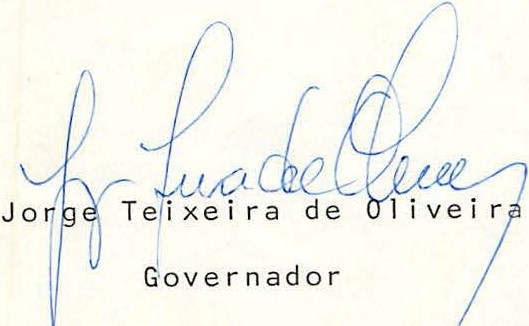 !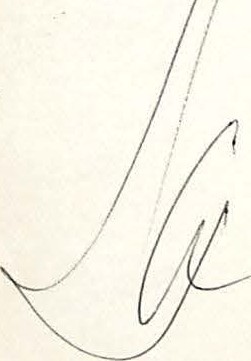 